О внесении изменений в отдельные законодательные акты Республики Саха (Якутия) и о признании утратившими силу отдельных законодательных актов Республики Саха (Якутия)Статья 1Внести в Закон Республики Саха (Якутия) от 30 марта 2005 года 214-З № 433-III 
«О государственной гражданской службе Республики Саха (Якутия)» следующие изменения:1) в статье 10:а) часть 6  изложить в следующей редакции:«6. Для замещения должностей гражданской службы устанавливаются следующие квалификационные требования к стажу гражданской службы или стажу работы по специальности, направлению подготовки:1) по высшим должностям гражданской службы – не менее четырех лет стажа гражданской службы или стажа работы по специальности, направлению подготовки;2) по главным должностям гражданской службы – не менее двух лет стажа гражданской службы или стажа работы по специальности, направлению подготовки;3) по ведущим, старшим и младшим должностям гражданской  службы –                без предъявления требования к стажу.»;б) в части 8 слово «ведущих» заменить словом «главных»;2) в статье 19:а) в части 3 слова «законом Республики Саха (Якутия)» заменить словами «указом Главы Республики Саха (Якутия)»;б) в части 5 слова «законом Республики Саха (Якутия)» заменить словами                   «указом Главы Республики Саха (Якутия)»;в) в части 10 слова «производится законом Республики Саха (Якутия)» заменить словами «производится указом Главы Республики Саха (Якутия)»;г) в части 11 слова «законом Республики Саха (Якутия)» заменить словами            «указом Главы Республики Саха (Якутия)»;д) в части 13 слова «законом Республики Саха (Якутия)» заменить словами              «указом Главы Республики Саха (Якутия)»;3) в статье 20:а) в пункте 6 части 2 слова «законом Республики Саха (Якутия)» заменить словами «указом Главы Республики Саха (Якутия)»;б) в пункте 2 части 3 слова «законом Республики Саха (Якутия)» заменить словами «указом Главы Республики Саха (Якутия)»;в) в части 5 слова «законами Республики Саха (Якутия)» заменить словами «нормативными правовыми актами Республики Саха (Якутия)»;г) в части 6 слова «законом Республики Саха (Якутия)» заменить словами                   «указом Главы Республики Саха (Якутия)».Статья 2Внести в статью 23 Закона Республики Саха (Якутия) от 10 ноября 2011 года 
976-З № 837-IV «О Счетной палате Республики Саха (Якутия)» следующие изменения:1) в части 2 слова «законом Республики Саха (Якутия) об оплате труда государственных гражданских служащих Республики Саха (Якутия)» заменить словами «законодательством Республики Саха (Якутия)»;2) в части 3 слова «законом Республики Саха (Якутия) об оплате труда работников органов государственной власти Республики Саха (Якутия), замещающих должности,                    не являющиеся должностями государственной гражданской службы Республики Саха (Якутия)» заменить словами «законодательством Республики Саха (Якутия)».Статья 3Внести в часть 4 статьи 18 Закона Республики Саха (Якутия) от 24 июня 2013 года 1219-З № 1301-IV «Об Уполномоченном по защите прав предпринимателей в Республике Саха (Якутия)» изменение, заменив слова «Законом Республики Саха (Якутия) от 12 июля 2007 года 494-З № 1003-III «Об оплате труда государственных гражданских служащих Республики Саха (Якутия)» словами «законодательством Республики Саха (Якутия)».Статья 4Со дня вступления в силу настоящего Закона признать утратившими в силу:1) Закон Республики Саха (Якутия) от 12 июля 2007 года 494-З № 1003-III 
«Об оплате труда государственных гражданских служащих Республики Саха (Якутия)»;2) Закон Республики Саха (Якутия) от 8 ноября 2007 года 510-З № 1035-III 
«Об оплате труда работников органов государственной власти Республики Саха (Якутия), замещающих должности, не являющиеся должностями государственной гражданской службы Республики Саха (Якутия)»;3) Закон Республики Саха (Якутия) от 19 июня 2008 года 570-З № 31-IV 
«О внесении изменений в Закон Республики Саха (Якутия) «Об оплате труда государственных гражданских служащих Республики Саха (Якутия)»;4) Закон Республики Саха (Якутия) от 22 июля 2008 года 586-З № 63-IV 
«О внесении изменений в Закон Республики Саха (Якутия) «Об оплате труда государственных гражданских служащих Республики Саха (Якутия)»;5) статью 2 Закона Республики Саха (Якутия) от 9 октября 2008 года                        598-З № 87-IV «О внесении изменений в некоторые законодательные акты Республики Саха (Якутия) о государственной гражданской службе»;6) Закон Республики Саха (Якутия) от 17 декабря 2008 года 629-З № 153-IV 
«О внесении изменений в Закон Республики Саха (Якутия) «Об оплате труда государственных гражданских служащих Республики Саха (Якутия)»;7) Закон Республики Саха (Якутия) от 23 апреля 2009 года 673-З № 237-IV 
«О внесении изменений в Закон Республики Саха (Якутия) «Об оплате труда работников органов государственной власти Республики Саха (Якутия), замещающих должности,                    не являющиеся должностями государственной гражданской службы Республики Саха (Якутия)»;8) Закон Республики Саха (Якутия) от 18 июня 2009 года 694-З № 315-IV 
«Об оплате труда представителей Республики Саха (Якутия) за пределами Российской Федерации и их заместителей»; 9) Закон Республики Саха (Якутия) от 18 ноября 2009 года 756-З № 399-IV
«О внесении изменений в Закон Республики Саха (Якутия) «Об оплате труда государственных гражданских служащих Республики Саха (Якутия)»;10) Закон Республики Саха (Якутия) от 17 февраля 2010 года 793-З № 471-IV
«О приостановлении действия отдельных положений некоторых законодательных актов Республики Саха (Якутия)»;11) Закон Республики Саха (Якутия) от 14 апреля 2010 года 818-З № 523-IV
«О внесении изменения в статью 5 Закона Республики Саха (Якутия) «Об оплате труда работников органов государственной власти Республики Саха (Якутия), замещающих должности, не являющиеся должностями государственной гражданской службы Республики Саха (Якутия)»;12) Закон Республики Саха (Якутия) от 17 мая 2011 года 938-З № 767-IV 
«О внесении изменений в статьи 2 и 5 Закона Республики Саха (Якутия) «Об оплате труда представителей Республики Саха (Якутия) за пределами Российской Федерации и их заместителей»;13) статьи 1 и 3 Закона Республики Саха (Якутия) от 15 декабря 2011 года                         1001-З № 897-IV «О внесении изменений в отдельные законодательные акты Республики Саха (Якутия) в связи с принятием Закона Республики Саха (Якутия) «О Счетной палате Республики Саха (Якутия)»;14) статью 2 Закона Республики Саха (Якутия) от 21 февраля 2012 года                          1016-З № 923-IV «О внесении изменений в Закон Республики Саха (Якутия) «О Реестре государственных должностей Республики Саха (Якутия) и должностей государственной гражданской службы Республики Саха (Якутия)» и Закон Республики Саха (Якутия)                     «Об оплате труда государственных гражданских служащих Республики Саха (Якутия)»                     в связи с принятием Закона Республики Саха (Якутия) «О Счетной палате Республики Саха (Якутия)»;15) Закон Республики Саха (Якутия) от 29 марта 2012 года 1032-З № 967-IV 
«О повышении окладов месячного денежного содержания государственных гражданских служащих Республики Саха (Якутия)»;16) статью 2 Закона Республики Саха (Якутия) от 8 июня 2012 года                           1074-З № 1055-IV «О внесении изменений в Закон Республики Саха (Якутия) «О Реестре государственных должностей Республики Саха (Якутия) и должностей государственной гражданской службы Республики Саха (Якутия)» и Закон Республики Саха (Якутия) 
«Об оплате труда государственных гражданских служащих Республики Саха (Якутия)»;17) Закон Республики Саха (Якутия) от 11 октября 2012 года 1096-З № 1089-IV         «О внесении изменения в статью 2 Закона Республики Саха (Якутия) «Об оплате труда представителей Республики Саха (Якутия) за пределами Российской Федерации и их заместителей»;18) Закон Республики Саха (Якутия) от 8 ноября 2012 года 1111-З № 1125-IV 
«О внесении изменений в статьи 3 и 4 Закона Республики Саха (Якутия) «Об оплате труда работников органов государственной власти Республики Саха (Якутия), замещающих должности, не являющиеся должностями государственной гражданской службы Республики Саха (Якутия)»; 19) статьи 2, 3 и 4 Закона Республики Саха (Якутия) от 8 ноября 2012 года                      1113-З № 1129-IV «О внесении изменений в статьи 19 и 20 Закона Республики Саха (Якутия) «О государственной гражданской службе Республики Саха (Якутия)»                              и статьи 3 и 4 Закона Республики Саха (Якутия) «Об оплате труда государственных гражданских служащих Республики Саха (Якутия)»;20) Закон Республики Саха (Якутия) от 27 ноября 2014 года 1368-З № 301-V 
«О внесении изменений в отдельные законодательные акты Республики Саха (Якутия)»;21) статью 4 Закона Республики Саха (Якутия) от 15 декабря 2014 года                          1398-З № 351-V «О внесении изменений в отдельные законодательные акты Республики Саха (Якутия)»;22) статью 4 Закона Республики Саха (Якутия) от 14 октября 2015 года                            1489-З № 535-V «О внесении изменений в отдельные законодательные акты Республики Саха (Якутия) в целях совершенствования деятельности Уполномоченного по правам ребенка в Республике Саха (Якутия)»;23) Закон Республики Саха (Якутия) от 17 декабря 2015 1542-З № 639-V 
«О внесении изменения в статью 4 Закона Республики Саха (Якутия) «Об оплате труда работников органов государственной власти Республики Саха (Якутия), замещающих должности, не являющиеся должностями государственной гражданской службы Республики Саха (Якутия)»;24) статью 2 Закона Республики Саха (Якутия) от 14 марта 2016 года 
1569-З № 707-V «О внесении изменений в Закон Республики Саха (Якутия) «О Реестре государственных должностей Республики Саха (Якутия) и должностей государственной гражданской службы Республики Саха (Якутия)» и Закон Республики Саха (Якутия) 
«Об оплате труда государственных гражданских служащих Республики Саха (Якутия)»;25) статью 5 Закона Республики Саха (Якутия) от 14 марта 2016 года 
1570-З № 695-V «О внесении изменений в отдельные законодательные акты Республики Саха (Якутия)»;26) Закон Республики Саха (Якутия) от 25 апреля 2017 года 1844-З № 1245-V 
«О внесении изменения в Закон Республики Саха (Якутия) «Об оплате труда государственных гражданских служащих Республики Саха (Якутия)»;27) статью 2 Закона Республики Саха (Якутия) от 30 мая 2017 года                            1864-З № 1285-V «О внесении изменений в Закон Республики Саха (Якутия) «О Реестре государственных должностей Республики Саха (Якутия) и должностей государственной гражданской службы Республики Саха (Якутия)» и Закон Республики Саха (Якутия) 
«Об оплате труда государственных гражданских служащих Республики Саха (Якутия)»;28) Закон Республики Саха (Якутия) от 3 июля  2018 года 2018-З № 1623-V 
«О внесении изменений в Закон Республики Саха (Якутия) «Об оплате труда государственных гражданских служащих Республики Саха (Якутия)»;29) Закон Республики Саха (Якутия) от 19 октября 2018 года 2049-З № 9-VI 
«О внесении изменений в отдельные законодательные акты Республики Саха (Якутия)».Статья 5Настоящий Закон вступает в силу c 1 января 2019 года.Глава Республики Саха (Якутия) 						А.НИКОЛАЕВг.Якутск, 19 декабря 2018 года           2081- З № 53-VI                                               З А К О НРЕСПУБЛИКИ САХА (ЯКУТИЯ)  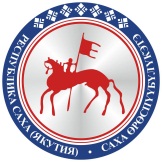                                       САХА ЈРЈСПҐҐБҐЛҐКЭТИНС О К У О Н А                                       